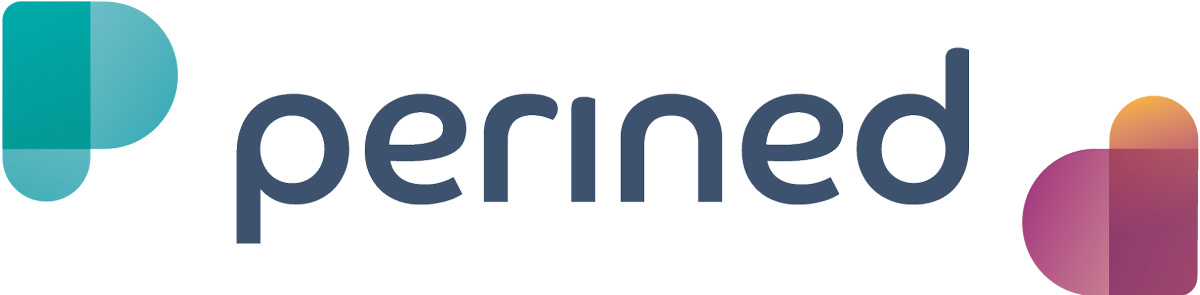 Regioteam Perinatale Audit Noord-NederlandDonderdag 22 maart  2018 Symposium “Een geboorte. Geen nieuw leven”Perinatale sterfte; onze zorgProgrammaOrganisatie en sprekers:Klasien Bergman, neonatoloog UMCG, voorzitter regioteam Perinatale audit Noord-NederlandJan Jaap Erwich, perinatoloog UMCG, lid regioteam Perinatale audit Noord-NederlandMirthe Schoots, patholoog UMCG, lid regioteam Perinatale audit Noord-NederlandJanette Tienkamp, secretaresse  gynaecologie UMCGAnja de Vries,  regiocoördinator  Perinatale audit Noord-NederlandEllen Vreugdenhil, verloskundige, lid regioteam Perinatale audit Noord-Nederland09:45 uuruurInschrijving met koffie en thee 10:15 uur uurPerinatale sterfte in internationaal perspectief     11:00 uurPlacenta onderzoek bij perinatale sterfte         Mw. M.H. Schoots                       - Mirthe Schoots en René BooBoorsmaMartin Groezs11:45  uurSudden unexpected neonatal collaps 12:30 uur PAUZE met lunch 13:30 uurPeer support; Hoe zorgen zorgverleners voor elkaar?14:30 uurStervensbegeleiding  op de NICU15:30 uurKraambed in de rouw; Begeleiding en zorg in de kraamtijd thuis bij perinatale sterfte16:30 uur     Plenaire afsluiting en take home messages17:00 uur Einde